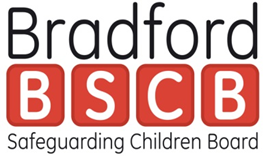 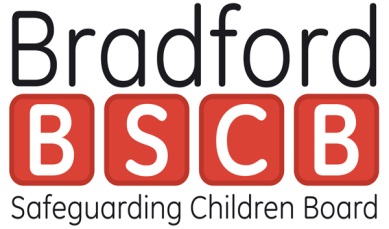 STANDARDPROGRESS/EVIDENCEStandard 1All training is delivered by qualified or appropriately experience/trained tutorsStandard 2All safeguarding children training is linked to current and evolving local, regional and national standardsStandard 3The training has clear aims and objectives and meet agreed learning outcomes – and has a positive impact in practiceStandard 4The course is informed by current research, is evidence based and includes lessons from Serious Case Reviews and local and national policy and practice developmentStandard 5Training materials are clear, accurate, relevant and up-to-dateStandard 6The training will be delivered by trainers who have knowledge and experience of safeguarding and who have completed Training the Trainers programme/professional equivalent (or have relevant training experience)Standard 7Training will be delivered in an environment which is conducive with learning and ensure all appropriate staff are given opportunity to attendStandard 8All training creates an ethos that values working collaboratively with others, respect diversity (including culture, race, religion and disability) and promotes equality and appropriate challengeStandard 9All training will be evaluated to ensure that standards are being maintained and that it enhances practices in the long and short termStandard 10All training places the child at the centre and promotes the importance of understanding the child’s daily life experienceStandard 11All training encourages evidence of appropriate challengeOverviewOverviewSignedSignedPrint Name:Print Name:Date:Date: